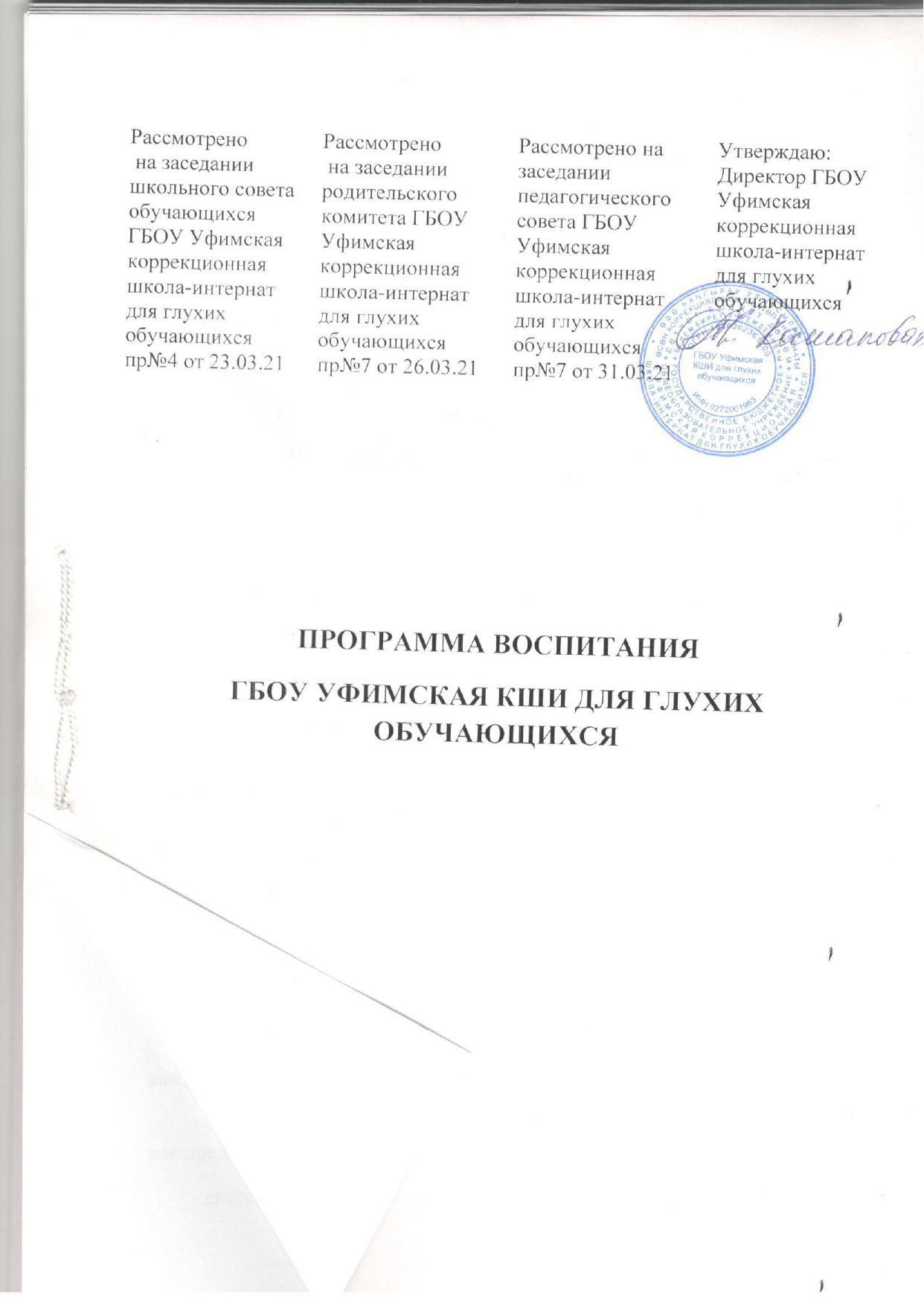 СодержаниеПояснительная записка	3Раздел I. Ценностно-целевые основы и планируемые результаты воспитания	51.2. Цель и задачи воспитания	51.3. Методологические основы и принципы построения программы	61.3.1. Уклад школы	71.3.2. Воспитывающая среда школы-интерната	71.4. Требования к планируемым результатам воспитания	81.4.1. Целевые ориентиры результатов воспитания на уровне начального общего образования	81.4.2. Целевые ориентиры результатов воспитания на уровне основного общего образования	11Раздел II. Содержание, виды и формы воспитательной деятельности	162.1. Основные направления воспитания обучающихся	162.2. Содержание, виды и формы воспитательной деятельности	172.2.1. Основные школьные дела	172.2.2. Классное руководство	182.2.3. Школьный урок	192.2.4. Внеурочная деятельность	212.2.5. Внешкольные мероприятия	222.2.6. Предметно-пространственная среда	23Реализация воспитательного потенциала предметно-пространственной среды предусматривает:	232.2.7. Работа с родителями	242.2.8. Самоуправление	252.2.9. Профилактика и безопасность	262.2.10. Социальное партнерство	272.2.11.Детские общественные объединения………………………………………………………………… 28Раздел III. Организация воспитательной деятельности	303.1. Общие требования к условиям реализации программы	303.2. Особенности организации воспитательной деятельности	303.3. Анализ воспитательного процесса и результатов воспитания	313.4. Кадровое обеспечение воспитательного процесса	343.5. Нормативно-методическое  обеспечение	393.6. Требования к условиям, обеспечивающим достижение планируемых личностных результатов в работе с особыми категориями детей	393.7. Система поощрения социальной успешности и проявлений активной жизненной позиции об-ся  ……40Приложение. Примерный календарный план воспитательной работы	42Пояснительная запискаРабочая программа воспитания для  ГБОУ Уфимская КШИ для глухих обучающихся, разработана на основе Федерального закона  от 29 декабря 2012 г. № 273-ФЗ «Об образовании в Российской Федерации», с учетом Стратегии развития воспитания в Российской Федерации  на период до 2025 года и  Плана мероприятий по ее реализации в 2021–2025 годах, федеральных государственных образовательных стандартов начального общего, основного общего образования  (далее – ФГОС).Программа является методическим документом, определяющим комплекс основных характеристик воспитательной работы, осуществляемой в школе, разрабатывается с учетом государственной политики в области образования и воспитания.Программа основывается на единстве и преемственности образовательного процесса на уровне общего и среднего профессионального образования, соотносится с примерными рабочими программами воспитания для образовательных организаций, реализующих образовательные программы дошкольного образования и среднего профессионального образования.Программа предназначена для планирования и организации системной воспитательной деятельности с целью достижения обучающимися личностных результатов образования, определенных ФГОС; разрабатывается и утверждается с участием коллегиальных органов управления школой (в том числе советов обучающихся), советов родителей; реализуется в единстве урочной и внеурочной деятельности, осуществляемой совместно с семьей и другими участниками образовательных отношений, социальными институтами воспитания; предусматривает приобщение обучающихся к российским традиционным духовным ценностям, включая культурные ценности своей этнической группы, правилам и нормам поведения в российском обществе. -Ценности Родины и природы лежат в основе патриотического направления воспитания.-Ценности человека, дружбы, семьи, сотрудничества лежат в основе духовно-нравственного и социального направлений воспитания.-Ценность знания лежит в основе познавательного направления воспитания.-Ценность здоровья лежит в основе направления физического воспитания.-Ценность труда лежит в основе трудового направления воспитания.-Ценности культуры и красоты лежат в основе эстетического направления воспитания.Программа включает три раздела: целевой; содержательный; организационный.Приложение: примерный календарный план воспитательной работы. Раздел I. Ценностно-целевые основы и планируемые результаты воспитанияУчастниками образовательных отношений в части воспитании являются педагогические и другие работники школы-интерната, обучающиеся, их родители (законные представители), представители иных организаций в соответствии с законодательством Российской Федерации, локальными актами школы. Родители (законные представители) несовершеннолетних обучающихся имеют преимущественное право на воспитание своих детей перед всеми другими лицами.Нормативные ценностно-целевые основы воспитания обучающихся в школе определяются содержанием российских гражданских (базовых, общенациональных) норм и ценностей, основные из которых закреплены в Конституции Российской Федерации. С учетом мировоззренческого, этнического, религиозного многообразия российского общества ценностно-целевые основы воспитания обучающихся включают духовно-нравственные ценности культуры народов России, традиционных религий народов России в качестве вариативного компонента содержания воспитания, реализуемого на добровольной основе, в соответствии с мировоззренческими и культурными особенностями  и потребностями родителей (законных представителей) несовершеннолетних обучающихся. Воспитательная деятельность в школе-интернате  реализуется в соответствии с приоритетами государственной политики в сфере воспитания, зафиксированными в Стратегии развития воспитания в Российской Федерации на период до 2025 года. Приоритетной задачей Российской Федерации в сфере воспитания детей является развитие высоконравственной личности, разделяющей российские традиционные духовные ценности, обладающей актуальными знаниями и умениями, способной реализовать свой потенциал в условиях современного общества, готовой к мирному созиданию и защите Родины.1.2. Цель и задачи воспитанияСовременный российский общенациональный воспитательный идеал – высоконравственный, творческий, компетентный гражданин России, принимающий судьбу Отечества как свою личную, осознающий ответственность за настоящее и будущее страны, укорененный в духовных и культурных традициях многонационального народа Российской Федерации. В соответствии с этим идеалом и нормативными правовыми актами Российской Федерации в сфере образования  цель воспитания обучающихся в школе-интернате : создание условий для личностного развития, самоопределения и социализации обучающихся на основе социокультурных, духовно-нравственных ценностей и принятых в российском обществе правил и норм поведения в интересах человека, семьи, общества и государства, формирование у обучающихся чувства патриотизма, гражданственности, уважения к памяти защитников Отечества и подвигам Героев Отечества, закону и правопорядку, человеку труда и старшему поколению, взаимного уважения, бережного отношения к культурному наследию и традициям многонационального народа Российской Федерации, природе и окружающей среде. (Федеральный закон от 29 декабря 2012 г. № 273-ФЗ «Об образовании  в Российской Федерации, ст. 2, п. 2)Задачами воспитания обучающихся в школе-интернате  являются:усвоение ими знаний, норм, духовно-нравственных ценностей, традиций, которые выработало российское общество (социально значимых знаний);- формирование и развитие позитивных личностных отношений к этим нормам, ценностям, традициям (их освоение, принятие);- приобретение соответствующего этим нормам, ценностям, традициям социокультурного опыта поведения, общения, межличностных и социальных отношений, применения полученных знаний и сформированных отношений на практике (опыта нравственных поступков, социально значимых дел).1.3. Методологические основы и принципы построения программыМетодологической основой Примерной программы являются антропологический, культурно-исторический и системно-деятельностный подходы. Программа воспитания опирается на следующие принципы:принцип гуманистической направленности. Каждый обучающийся имеет право на признание его как человеческой личности, уважение его достоинства, защиту его человеческих прав, свободное развитие;принцип ценностного единства и совместности. Единство ценностей и смыслов воспитания, разделяемых всеми участниками образовательных отношений, содействие, сотворчество и сопереживание, взаимопонимание и взаимное уважение;принцип культуросообразности. Воспитание основывается на культуре и традициях России, включая культурные особенности региона; принцип следования нравственному примеру. Пример, как метод воспитания, позволяет расширить нравственный опыт  обучающегося, побудить его к открытому внутреннему диалогу, пробудить в нем нравственную рефлексию, обеспечить возможность выбора при построении собственной системы ценностных отношений, продемонстрировать ребенку реальную возможность следования идеалу в жизни;принцип безопасной жизнедеятельности. Защищенность важных интересов личности от внутренних и внешних угроз, воспитание через призму безопасности и безопасного поведения; принцип совместной деятельности ребенка и взрослого. Значимость совместной деятельности взрослого и обучающегося на основе приобщения к культурным ценностям и их освоения;принцип инклюзивности. Организация образовательного процесса, при котором все  обучающиеся, независимо от их физических, психических, интеллектуальных, культурно-этнических, языковых и иных особенностей, включены в общую систему образования.Данные принципы реализуются в укладе школы-интерната, включающем воспитывающие среды, общности, культурные практики, совместную деятельность и события.1.3.1. Уклад школыУклад – общественный договор участников образовательных отношений, опирающийся на базовые национальные ценности, содержащий традиции региона и школы, задающий культуру поведения сообществ, описывающий предметно-пространственную среду, деятельности и социокультурный контекст.Уклад способствует формированию ценностей воспитания, которые разделяются всеми участниками образовательных отношений.1.3.2. Воспитывающая среда школы-интернатаВоспитывающая среда – это особая форма организации образовательного процесса, реализующего цель и задачи воспитания.Воспитывающая среда определяется целью и задачами воспитания, духовно-нравственными и социокультурными ценностями, образцами и практиками. Основными характеристиками воспитывающей среды являются ее насыщенность и структурированность.1.4. Требования к планируемым результатам воспитания Планируемые результаты воспитания носят отсроченный характер, но деятельность педагогического коллектива нацелена на перспективу развития и становления личности обучающегося. Поэтому результаты достижения цели, решения задач воспитания даны в форме целевых ориентиров, представленных в виде обобщенных портретов выпускника на уровнях начального общего, образования.  1.4.1. Целевые ориентиры результатов воспитания на уровне начального общего образования1.4.2. Целевые ориентиры результатов воспитания на уровне основного общего образованияРаздел II. Содержание, виды и формы воспитательной деятельности2.1. Основные направления воспитания обучающихсяОсновные направления воспитания обучающихся в школе:-гражданское воспитание, формирование российской гражданской идентичности, принадлежности к общности граждан Российской Федерации, к народу России как источнику власти в российском государстве и субъекту тысячелетней Российской государственности, знание и уважение прав, свобод и обязанностей гражданина Российской Федерации;-воспитание  патриотизма, любви к своему народу и уважения к другим народам России, формирование общероссийской культурной идентичности;-духовно-нравственное развитие и воспитание обучающихся на основе духовно-нравственной культуры народов России, традиционных религий народов России, формирование традиционных российских семейных ценностей; -эстетическое воспитание: формирование эстетической культуры на основе российских традиционных духовных ценностей, приобщение к лучшим образцам отечественного и мирового искусства;-экологическое воспитание: формирование экологической культуры, ответственного, бережного отношения к природе, окружающей среде на основе российских традиционных духовных ценностей;-воспитание культуры здорового образа жизни и безопасности;-трудовое воспитание: воспитание уважения к труду, трудящимся, результатам труда (своего и других людей), ориентации на трудовую деятельность, получение профессии, личностное самовыражение в продуктивном, нравственно достойном труде в российском обществе, на достижение выдающихся результатов в труде, профессиональной деятельности;-физическое воспитание: развитие физических способностей с учетом возможностей и состояния здоровья, формирование культуры здорового образа жизни, личной и общественной безопасности;-познавательное направление воспитания: стремление к познанию себя и других людей, природы и общества, к знаниям, образованию.2.2. Содержание, виды и формы воспитательной деятельностиДостижение цели и решение задач воспитания осуществляется в рамках всех направлений деятельности школы. Содержание, виды и формы воспитательной деятельности представлены в соответствующих модулях.Инвариантные модули: Основные школьные дела», «Классное руководство», «Школьный урок», «Внеурочная деятельность», «Внешкольные мероприятия», «Предметно-пространственная среда», «Работа с родителями», «Самоуправление», «Профилактика и безопасность», «Социальное партнерство», «Профориентация» Вариативные модуль: «Детские общественные объединения» 2.2.1. Основные школьные делаРеализация воспитательного потенциала основных школьных дел предусматривает:-общешкольные праздники, ежегодные творческие (театрализованные, музыкальные, литературные и т.п.) мероприятия, связанные с государственными (общероссийскими, региональными) праздниками, памятными датами, в которых участвуют все классы;торжественные мероприятия, связанные с завершением образования, переходом на следующий уровень образования, символизирующие приобретение новых социальных статусов в школе, обществе;-церемонии награждения (по итогам учебного периода, года) обучающихся и педагогов за активное участие в жизни школы, достижения в конкурсах, соревнованиях, олимпиадах, значительный вклад в развитие школы, города и региона; социальные проекты в школе, совместно разрабатываемые и реализуемые обучающимися и педагогами, в том числе с участием организаций социальных партнёров школы, комплексы дел благотворительной, экологической, патриотической, трудовой и др. направленности;-проводимые для жителей поселения, своего района и организуемые совместно с семьями обучающихся праздники, фестивали, представления в связи с памятными датами, значимыми событиями для жителей поселения, своего района;-разновозрастные сборы – многодневные выездные события, включающие в себя комплекс коллективных творческих дел гражданской, патриотической, историко-краеведческой, экологической, трудовой, спортивно-оздоровительной и др. направленности;-вовлечение по возможности каждого обучающегося в школьные дела в разных ролях: сценаристов, постановщиков, исполнителей, корреспондентов, ведущих, декораторов, музыкальных редакторов, ответственных за костюмы и оборудование, за приглашение и встречу гостей и т.д., помощь обучающимся в освоении навыков подготовки, проведения, анализа общешкольных дел;-наблюдение за поведением обучающихся в ситуациях подготовки, проведения, анализа основных школьных дел, мероприятий, его отношениями с обучающимися разных возрастов, с педагогами и другими взрослыми.2.2.2. Классное руководствоРеализация воспитательного потенциала классного руководства предусматривает:-планирование и проведение классных часов;-поддержку активной позиции каждого обучающегося, предоставления им возможности обсуждения и принятия решений, создания благоприятной среды для общения; -инициирование и поддержку участия класса в общешкольных мероприятиях, делах, оказание необходимой помощи обучающимся в их подготовке, проведении и анализе;-организацию интересных и полезных для личностного развития обучающихся совместных дел, позволяющих вовлекать в них школьников с разными потребностями, давать им возможности для самореализации, устанавливать и укреплять доверительные отношения, стать для них значимым взрослым, задающим образцы поведения; -сплочение коллектива класса через: игры и тренинги на сплочение 
и командообразование; внеучебные и внешкольные мероприятия, походы, экскурсии; празднования в классе дней рождения обучающихся, классные «огоньки» и вечера; -выработку совместно с обучающимися правил поведения класса, помогающих освоить нормы и правила общения, которым они должны следовать в школе; -изучение особенностей личностного развития обучающихся класса через наблюдение за их поведением в повседневной жизни, в специально создаваемых педагогических ситуациях, в играх, беседах по нравственным проблемам; результаты наблюдения сверяются с результатами бесед с родителями, учителями, а также (при необходимости) со школьным психологом; -доверительное общение и поддержку обучающихся в решении проблем (налаживание взаимоотношений с одноклассниками или педагогами, успеваемость и т.д.), совместный поиск решений проблем, коррекцию поведения обучающихся через частные беседы индивидуально и вместе с их родителями, с другими обучающимися класса;-индивидуальную работу с обучающимися класса по ведению личных портфолио, в которых они фиксируют свои учебные, творческие, спортивные, личностные достижения;-регулярные консультации с учителями-предметниками, направленные на формирование единства мнений и требований педагогов по вопросам обучения и воспитания, предупреждение и разрешение конфликтов между учителями и обучающимися;-проведение мини-педсоветов для решения конкретных проблем класса, интеграцию воспитательных влияний педагогов на обучающихся, привлечение учителей-предметников к участию в классных делах, дающих им возможность лучше узнавать и понимать детей, общаясь и наблюдая их во внеучебной обстановке, участвовать в родительских собраниях класса;-организацию и проведение регулярных родительских собраний, информирование родителей о школьных успехах и проблемах обучающихся, их положении в классе, о жизни класса в целом, помощь родителям в отношениях с администрацией, учителями; -создание и организацию работы родительского комитета класса, участвующего в решении вопросов воспитания и обучения в классе, школе;-привлечение родителей (законных представителей), членов семей обучающихся к организации и проведению воспитательных дел, мероприятий в классе и школе;-проведение в классе праздников, конкурсов, соревнований и т.д.2.2.3. Школьный урокРеализация воспитательного потенциала уроков (аудиторных занятий в рамках максимально допустимой учебной нагрузки) предусматривает:-включение учителями в рабочие программы учебных предметов, курсов, модулей, тематики в соответствии с календарным планом воспитательной работы школы;-максимальное использование воспитательных возможностей содержания учебных предметов для формирования у обучающихся российских традиционных духовно-нравственных и социокультурных ценностей; подбор соответствующего тематического содержания, текстов для чтения, задач для решения, проблемных ситуаций для обсуждений;-выбор методов, методик, технологий, оказывающих воспитательное воздействие на личность в соответствии с воспитательным идеалом, целью и задачами воспитания; реализация приоритета воспитания в учебной деятельности;-полноценную реализацию потенциала уроков в предметных областях целевой воспитательной духовно-нравственной направленности по основам религиозных культур и светской этики в начальной школе, основам духовно-нравственной культуры народов России в основной школе с учетом выбора родителями обучающихся учебных предметов, курсов, модулей в соответствии с их мировоззренческими и культурными потребностями; -привлечение внимания обучающихся к ценностному аспекту изучаемых на уроках предметов и явлений, инициирование обсуждений, высказываний своего мнения, выработки своего личностного отношения к изучаемым событиям, явлениям, лицам; -применение интерактивных форм учебной работы: интеллектуальных, стимулирующих познавательную мотивацию; дидактического театра, где знания обыгрываются в театральных постановках; дискуссий, дающих возможность приобрести опыт ведения конструктивного диалога; групповой работы, которая учит командной работе и взаимодействию, игровых методик; -побуждение обучающихся соблюдать на уроке нормы поведения, правила общения со сверстниками и педагогами, соответствующие укладу школы, установление и поддержка доброжелательной атмосферы; -организация шефства мотивированных и эрудированных обучающихся над неуспевающими одноклассниками, дающего обучающимся социально значимый опыт сотрудничества и взаимной помощи;-инициирование и поддержка исследовательской деятельности в форме индивидуальных и групповых проектов, что дает возможность приобрести навыки самостоятельного решения теоретической проблемы, генерирования и оформления собственных идей, уважительного отношения к чужим идеям, публичного выступления, аргументирования и отстаивания своей точки зрения.2.2.4. Внеурочная деятельностьРеализация воспитательного потенциала внеурочной деятельности осуществляется в соответствии с планами учебных курсов, внеурочных занятий и предусматривает: -вовлечение обучающихся в интересную и полезную для них деятельность, которая дает им возможность удовлетворения познавательных интересов, самореализации, развития способностей в разных сферах;-формирование в кружках, секциях, клубах, студиях детско-взрослых общностей, которые объединяют обучающихся и педагогов общими позитивными эмоциями и доверительными отношениями;-поддержку средствами внеурочной деятельности обучающихся с выраженной лидерской позицией, возможность ее реализации; -поощрение педагогическими работниками детских инициатив, проектов, самостоятельности, самоорганизации в соответствии с их интересами.Реализация воспитательного потенциала внеурочной деятельности в школе осуществляется в рамках следующих выбранных обучающимися курсов, занятий познавательной, научной, исследовательской, просветительской направленности;оздоровительной и спортивной направленности.«Социальная адаптация»«Шашки,шахматы»«Социально-бытовое ориентирование»«Природа и фантазия»«Технология обработки древесины»«Семьеведенье»«Парикмахерское дело»«Финансовая грамотность»«Проектная деятельность»«Час здоровья»«Социальная адаптация»«Путешествие по тропе здоровья»«Планета здоровья»«Остров здоровья»художественной, эстетической направленности в области искусств, художественного творчества разных видов и жанров«Симфония творчества»«Лепка»«В мире красоты»«Открытый мир»2.2.5. Внешкольные мероприятияРеализация воспитательного потенциала внешкольных мероприятий предусматривает:-внешкольные тематические мероприятия воспитательной направленности, организуемые педагогами, по изучаемым учебным предметам, курсам, модулям;-организуемые в классах классными руководителями, в том числе совместно с родителями (законными представителями) обучающихся, экскурсии, походы выходного дня: в музей, картинную галерею, технопарк, на предприятие, природу и др.-литературные, исторические, экологические походы, экспедиции, организуемые педагогами, в том числе совместно с родителями (законными представителями) обучающихся, для изучения историко-культурных мест, событий, биографий проживавших в этой местности российских поэтов и писателей, природных и историко-культурных ландшафтов, флоры и фауны; -выездные события, включающие в себя комплекс коллективных творческих дел, в процессе которых складывается детско-взрослая общность, характеризующаяся доверительными взаимоотношениями, ответственным отношением к делу, атмосферой эмоционально-психологического комфорта;-внешкольные мероприятия, в том числе организуемые совместно с социальными партнерами школы, с привлечением обучающихся к их планированию, организации, проведению, анализу проведенного мероприятия.2.2.6. Предметно-пространственная средаРеализация воспитательного потенциала предметно-пространственной среды предусматривает: -оформление внешнего вида, фасада, холла при входе здания школы государственной символикой Российской Федерации, субъекта Российской Федерации, муниципального образования (флаг, герб);-изображения символики российского государства в разные периоды тысячелетней истории России, исторической символики регионов на специальных стендах с исторической информацией гражданско-патриотической направленности;-карты России, регионов, муниципальных образований (современные и исторические, точные и стилизованные, географические, природные, культурологические, художественно оформленные, в том числе материалами, подготовленными обучающимися), с изображениями значимых культурных объектов местности, региона, России, памятных исторических, гражданских, народных, религиозных мест почитания;-художественные изображения (символические, живописные, фотографические, интерактивные аудио и видео) природы России, региона, местности, предметов традиционной культуры и быта, духовной культуры народов России;-портреты выдающихся государственных деятелей России в прошлом, деятелей культуры, науки, искусства, военных, героев и защитников Отечества;-звуковое пространство в школе – работа школьного радио, аудио сообщения в школе (звонки, информации, музыка) позитивной духовно-нравственной, гражданско-патриотической воспитательной направленности, исполнение гимна РФ; -«места гражданского почитания» (Особенно если школа носит имя выдающегося исторического деятеля, ученого, героя, защитника Отечества и т.п.) в помещениях школы или на прилегающей территории для общественно-гражданского почитания лиц, событий истории России; школьные мемориалы воинской славы, памятники, памятные доски; -«места новостей» – оформленные места, стенды в школьных помещениях (холл первого этажа, рекреации), содержащие в доступной, привлекательной форме новостную информацию позитивного гражданско-патриотического, духовно-нравственного содержания, поздравления педагогов и обучающихся и т.п.;-размещение регулярно сменяемых экспозиций творческих работ обучающихся, демонстрирующих их способности, знакомящих с работами друг друга, фотоотчетов об интересных событиях в школе;-благоустройство, озеленение пришкольной территории, спортивных и игровых площадок, доступных и безопасных оздоровительно-рекреационных зон, свободное, игровое пространство школы, зоны активного и тихого отдыха; -создание и поддержание в вестибюле или библиотеке стеллажей свободного книгообмена, на которые обучающиеся, родители (законные представители), педагоги могут выставлять для общего использования свои книги, брать для чтения другие;-благоустройство школьных аудиторий классными руководителями вместе с обучающимся в своих классах;-событийный дизайн: оформление пространства проведения школьных событий праздников, церемоний, торжественных линеек, творческих вечеров; -совместная с обучающимися разработка, создание и популяризация символики школы (флаг, гимн, эмблема, логотип, элементы школьного костюма и т.п.), используемой как повседневно, так и в торжественные моменты;-акцентирование внимания обучающихся на важных для воспитания ценностях, правилах, традициях, укладе школы (стенды, плакаты, инсталляции и др.). 2.2.7. Работа с родителямиРеализация воспитательного потенциала работы с родителями предусматривает:-создание и работу родительского комитета, участвующего в управлении классом и школой;-родительские собрания в классах, общешкольные собрания;-родительские дни, в которые родители могут посещать уроки и внеурочные занятия;-работу семейных клубов, предоставляющих родителям, педагогам и обучающимся площадку для совместного досуга и общения, родительских гостиных с обсуждением актуальных вопросов воспитания, круглые столы с приглашением специалистов;-семейный всеобуч, на котором родители могут получать советы по вопросам воспитания, консультации психологов, врачей, социальных работников, служителей традиционных российских религий, обмениваться опытом;  -родительские форумы при школьном интернет-сайте, интернет-сообщества, группы с участием педагогов, на которых обсуждаются интересующие родителей вопросы, согласуется совместная деятельность;  -привлечение специалистов, представителей государственных органов, по запросу родителей, для решения проблемных и конфликтных ситуаций;-участие родителей в психолого-педагогических консилиумах, собираемых в острых проблемных ситуациях, связанных с обучением и воспитанием конкретного обучающегося, групп обучающихся;-привлечение, помощь со стороны родителей в подготовке и проведении классных и общешкольных мероприятий воспитательной направленности.2.2.8. СамоуправлениеУченическое самоуправление – форма реализации обучающимися права на участие в управлении школой в порядке, установленном ее уставом. Создание и поддержка ученического самоуправления формирует в школе особую воспитывающую среду, помогает педагогам воспитывать у обучающихся инициативность, самостоятельность, ответственность, трудолюбие, чувство собственного достоинства, а обучающимся дает возможность самовыражения и самореализации. В начальной школе ученическое самоуправление организуется педагогическим коллективом, прежде всего, классными руководителями. Реализация воспитательного потенциала ученического самоуправления в школе предусматривает:-деятельность в школе совета старост, объединяющего избранных обучающимися на классных часах в каждом классе старост класса на параллели, уровне общего образования и (или) в целом в школе;-исполнение обучающимися, взявшими на себя соответствующую роль или исполняющими ее по решению органа самоуправления в классе (контроль за порядком и чистотой в классе, уход за комнатными растениями, обновление наглядной, новостной информации в классе и т.п.); -деятельность выборных органов ученического самоуправления, отвечающих за разные направления работы класса;-создание ученического актива, совета обучающихся школы, инициирующего проведение значимых для обучающихся, школы событий, дел (соревнований, конкурсов, фестивалей, выставок и т.п.), участвующих в их организации и проведении;-деятельность творческих советов, образуемых для проведения тех или иных конкретных мероприятий, праздников, вечеров, акций и т.п.;-участие обучающихся в анализе результатов воспитательной деятельности в школе с учетом их возраста, в принятии решений в системе поощрений в классе, школе.2.2.9. Профилактика и безопасностьПрофилактика девиантного поведения обучающихся, конфликтов между обучающимися, обучающимися и педагогами – направление деятельности в школе, целью которого является создание условий для успешного формирования и развития личностных ресурсов, способствующих преодолению различных трудных жизненных ситуаций и влияющих на повышение устойчивости участников образовательных отношений в школе к неблагоприятным факторам. Реализация воспитательного потенциала профилактической деятельности в целях формирования и поддержки безопасной и комфортной среды в школе предусматривает:- целенаправленную работу педагогического коллектива по созданию в школе эффективной профилактической среды обеспечения безопасности жизнедеятельности как условия успешной воспитательной деятельности;-регулярное проведение исследований, мониторинга рисков безопасности и ресурсов повышения безопасности, выделение и психолого-педагогическое сопровождение групп риска обучающихся по разным направлениям (агрессивное поведение, зависимости и др.);-проведение коррекционной работы с обучающимся групп риска силами педагогического коллектива и с привлечением сторонних специалистов (психологов, конфликтологов, работников социальных служб, правоохранительных органов, опеки и т.д.); -разработку и реализацию в школе профилактических программ, направленных на работу как с девиантными обучающимися, так и с их окружением, сообществами класса, сверстников, школы в целом, организацию межведомственного взаимодействия;-вовлечение обучающихся в воспитательную деятельность, проекты, программы профилактической направленности социальных и природных рисков, реализуемые в школе и в социокультурном окружении с обучающимися, педагогами, родителями (антиалкогольные, против курения, безопасность в цифровой среде, вовлечение в деструктивные группы в социальных сетях, деструктивные молодежные, религиозные объединения, культы, субкультуры, безопасность дорожного движения, противопожарная безопасность, гражданская оборона, антитеррористическая, антиэкстремистская безопасность и т.д.);-организацию превентивной работы со сценариями социально одобряемого поведения, развитие у обучающихся навыков саморефлексии, самоконтроля, устойчивости к негативному воздействию, групповому давлению;-поддержку инициатив обучающихся, педагогов в сфере укрепления безопасности жизнедеятельности в школе, профилактики правонарушений, девиаций, организация деятельности, альтернативной девиантному поведению – познание (путешествия), испытание себя (походы, спорт), значимое общение, любовь, творчество, деятельность (в том числе профессиональная, религиозно-духовная, благотворительная, искусство и др.);-предупреждение, профилактика и целенаправленная деятельность в случаях появления, расширения, влияния в школе маргинальных групп обучающихся (оставивших обучение, криминальной направленности, агрессивного поведения и др.); -поддержка и профилактика расширения групп детей, семей обучающихся, требующих специальной психолого-педагогической поддержки и сопровождения (слабоуспевающих, социально запущенные, осужденные, социально неадаптированные дети-мигранты и т.д.).2.2.10. Социальное партнерствоШкола взаимодействует с другими образовательными организациями, организациями культуры и спорта, общественными объединениями, традиционными религиозными организациями  народов России (православие, ислам, буддизм, иудаизм), разделяющими в своей деятельности цель и задачи воспитания, ценности и традиции уклада школы. Реализация воспитательного потенциала социального партнерства школы предусматривает:-участие представителей организаций-партнеров, в том числе в соответствии с договорами о сотрудничестве, в проведении отдельных мероприятий в рамках рабочей программы воспитания и календарного плана воспитательной работы (дни открытых дверей, государственные, региональные, школьные праздники, торжественные мероприятия и т.п.);-участие представителей организаций-партнеров в проведении отдельных уроков, внеурочных занятий, внешкольных мероприятий соответствующей тематической направленности;-проведение на базе организаций-партнеров отдельных уроков, занятий, внешкольных мероприятий, акций воспитательной направленности при соблюдении требований законодательства Российской Федерации;-открытые дискуссионные площадки (детские, педагогические, родительские, совместные), на которые приглашаются представители организаций-партнеров, на которых обсуждаются актуальные проблемы, касающиеся жизни школы, муниципального образования, региона, страны; -социальные проекты, совместно разрабатываемые и реализуемые обучающимися, педагогами с организациями-партнерами благотворительной, экологической, патриотической, трудовой и т.д. направленности, ориентированные на воспитание обучающихся, преобразование окружающего социума, позитивное воздействие на социальное окружение.2.2.11 «Детские общественные объединения»Действующее на базе школы детское общественное объединение – это добровольное, самоуправляемое, некоммерческое формирование, созданное по инициативе детей и взрослых, объединившихся на основе общности интересов для реализации общих целей, указанных в уставе общественного объединения. Его правовой основой является ФЗ от 19.05.1995 N 82-ФЗ (ред. от 20.12.2017) "Об общественных объединениях" (ст. 5). Воспитание в детском общественном объединении осуществляется через-утверждение и последовательную реализацию в детском общественном объединении демократических процедур (выборы руководящих органов объединения, подотчетность выборных органов общему сбору объединения; ротация состава выборных органов и т.п.), дающих ребенку возможность получить социально значимый опыт гражданского поведения;-организацию общественно полезных дел, дающих детям возможность получить важный для их личностного развития опыт деятельности, направленной на помощь другим людям, своей школе, обществу в целом; развить в себе такие качества как забота, уважение, умение сопереживать, умение общаться, слушать и слышать других. Такими  делами могут являться: посильная помощь, оказываемая школьниками пожилым людям;  помощь в благоустройстве территории данных учреждений и т.п.);  участие школьников в работе на прилегающей к школе территории (работа в школьном саду, уход за деревьями и кустарниками, благоустройство клумб) и другие;договор, заключаемый между ребенком и детским общественным объединением, традиционной формой которого является Торжественное обещание (клятва) при вступлении в объединение. Договор представляет собой механизм, регулирующий отношения, возникающие между ребенком и коллективом детского общественного объединения, его руководителем, школьниками, не являющимися членами данного объединения;поддержку и развитие в детском объединении его традиций и ритуалов, формирующих у ребенка чувство общности с другими его членами, чувство причастности к тому, что происходит в объединении (реализуется посредством введения особой символики детского объединения, проведения ежегодной церемонии посвящения в члены детского объединения проведения традиционных пионерских сборов);участие членов детского общественного объединения в волонтерских акциях, деятельности на благо конкретных людей и социального окружения в целом. Это может быть как участием школьников в проведении разовых акций, которые часто носят масштабный характер, так и постоянной деятельностью школьниковВ ГБОУ Уфимская КШИ для глухих обучающихся действует следующее объединение - пионерское движение пионеров Башкортостана  «Дружба»Воспитание в пионерском движение основывается на принципах:- добровольности участия,- равноправия,- законности,- гласности.Работа в пионерском движение  ведется по следующим содержательным направлениям:Личностное развитие:Гражданская активность.Военно-патриотическое направление.Раздел III. Организация воспитательной деятельности3.1. Общие требования к условиям реализации программыПрограмма воспитания реализуется посредством формирования социокультурного воспитательного пространства при соблюдении условий создания уклада, отражающего готовность всех участников образовательного процесса руководствоваться едиными принципами и регулярно воспроизводить наиболее ценные для нее воспитательно значимые виды совместной деятельности. уклад школы направлен на сохранение преемственности принципов воспитания на всех уровнях общего образования:-обеспечение личностно развивающей предметно-пространственной среды, в том числе современное материально-техническое обеспечение, методические материалы и средства обучения;-наличие профессиональных кадров и готовность педагогического коллектива к достижению целевых ориентиров Программы воспитания; -взаимодействие с родителями (законными представителями) по вопросам воспитания;-учет индивидуальных особенностей обучающихся, в интересах которых реализуется Программа (возрастных, физических, психологических, национальных и пр.).3.2. Особенности организации воспитательной деятельностиОрганизация воспитательной деятельности опирается на школьный уклад, сложившийся на основе согласия всех участников образовательных отношений относительно содержания, средств, традиций, особенностей воспитательной деятельности, выражающий самобытный облик школы, ее «лицо» и репутацию в окружающем социуме, образовательном пространстве. Уклад задает и удерживает ценности воспитания, определяет принципы и традиции воспитания, нравственную культуру взаимоотношений, поведения участников воспитательного процесса, взрослых и детских сообществ, в том числе за пределами школы, в сетевой среде, характеристики воспитывающей среды в школе в целом и локальных воспитывающих сред, воспитывающих деятельностей и практик. ГБОУ Уфимская КШИ для глухих обучающихся была введена в эксплуатацию в 1963 году. Численность обучающихся на 1 сентября 2021 года составляла 109 человек, численность педагогического коллектива составляет 53 человека. За 11 лет обучения в школе выпускники получают основное общее образование. В ходе всего образовательного процесса в школе-интернате обеспечивается активная речевая практика, развитие нарушенной слуховой функции, создание слухоречевой среды на основе использования звукоусиливающей аппаратуры, формирование на слуховой основе речи воспитанников, по своему звучанию приближенной к естественной.С тем чтобы наши воспитанники адаптировались в обществе слышащих, в стенах школы-интерната обучающиеся имеют возможность получить первоначальные навыки   швеи, столяра и слесаря на уроках технологии в швейной, слесарной, столярной мастерских, парикмахера в кабинете парикмахерского дела.В нашей школе-интернате также обучаются дети с задержкой психического развития (зпр) они получают основное общее образование.На особом счету спортивная жизнь школы. Спорт всегда занимает важное место в жизни российского общества глухих и даже больше того- был одной из первых форм самоорганизации инвалидов по слуху. Наши выпускники являются участниками и победителями сурдлимпийских игр. На сегодня ключевым словом, характеризующим деятельность школы-интерната является слово «забота». Каждый, кто у нас работает, знает, что детское доверие к учителю, воспитателю -это «капля чистой росы на розе». И наша основная задача –«не стряхнуть эту каплю». 3.3. Анализ воспитательного процесса и результатов воспитанияАнализ воспитательного процесса и результатов воспитания осуществляется в соответствии с планируемыми результатами воспитания, личностными результатами обучающихся на уровнях начального общего, основного общего, среднего общего образования, установленных соответствующими ФГОС.Основным методом анализа воспитательного процесса в школе является ежегодный самоанализ воспитательной работы с целью выявления основных проблем и последующего их решения, с привлечением (при необходимости) внешних экспертов, специалистов. Планирование анализа воспитательного процесса и результатов воспитания включается в календарный план воспитательной работы.Основные принципы самоанализа воспитательной работы:-взаимное уважение  всех участников образовательных отношений; -приоритет анализа сущностных сторон воспитания. Ориентирует на изучение, прежде всего, не количественных, а качественных показателей, таких как сохранение уклада школы, качество воспитывающей среды, содержание и разнообразие деятельности, стиль общения, отношений между педагогами, обучающимися и родителями (законными представителями);  -развивающий характер осуществляемого анализа. Ориентирует на использование результатов анализа для совершенствования воспитательной деятельности педагогических работников (знания и сохранения в работе цели и задач воспитания, умелого планирования воспитательной работы, адекватного подбора видов, форм и содержания совместной деятельности с обучающимися, коллегами, социальными партнерами);-распределенная ответственность за результаты личностного развития обучающихся. Ориентирует на понимание того, что личностное развитие обучающихся – это результат как организованного социального воспитания (в котором школа участвует наряду с другими социальными институтами), так и их стихийной социализации и саморазвития.Основные направления анализа воспитательного процесса (Предложенные направления являются примерными, их можно уточнять, корректировать, исходя из особенностей уклада, воспитывающей среды, традиций воспитания, ресурсов школы, контингента обучающихся и др.): 1. Результаты воспитания, социализации и саморазвития обучающихся. Критерием, на основе которого осуществляется данный анализ, является динамика личностного развития обучающихся в каждом классе. Анализ проводится классными руководителями вместе с заместителем директора по воспитательной работе (советника директора по воспитательной работе при наличии) 
с последующим обсуждением результатов на методическом объединении классных руководителей или педагогическом совете. Способом получения информации о результатах воспитания, социализации и саморазвития обучающихся является педагогическое наблюдение. Внимание педагогических работников сосредотачивается на вопросах: какие проблемы, затруднения в личностном развитии обучающихся удалось решить за прошедший учебный год; какие проблемы, затруднения решить не удалось и почему; какие новые проблемы, трудности появились, над чем предстоит работать педагогическому коллективу.2. Состояние организуемой совместной деятельности обучающихся и взрослых.Критерием, на основе которого осуществляется данный анализ, является наличие в школе интересной, событийно насыщенной и личностно развивающей совместной деятельности обучающихся и взрослых. Анализ проводится заместителем директора по воспитательной работе (совместно с советником директора по воспитательной работе при наличии), классными руководителями с привлечением актива родителей (законных представителей) обучающихся, актива  совета обучающихся. Способами получения информации о состоянии организуемой совместной деятельности обучающихся и педагогических работников могут быть анкетирования и беседы с обучающимися и их родителями (законными представителями), педагогическими работниками, представителями совета обучающихся. Результаты обсуждаются на заседании методических объединений классных руководителей или педагогическом совете. Внимание сосредотачивается на вопросах, связанных с качеством (Выбираются вопросы, которые помогут проанализировать проделанную работу, описанную в соответствующих содержательных модулях):-проводимых общешкольных основных дел, мероприятий;-деятельности классных руководителей и их классов;-реализации воспитательного потенциала урочной деятельности;-организуемой внеурочной деятельности обучающихся;-создания и поддержки воспитывающей предметно-пространственной среды;взаимодействия с родительским сообществом;результатов участия обучающихся в конкурсах, соревнованиях; внешкольных мероприятий; деятельности ученического самоуправления;деятельности по профилактике;реализации потенциала социального партнерства;деятельности по профориентации обучающихся;действующих в школе детских общественных объединений.Итогом самоанализа является перечень выявленных проблем, над решением которых предстоит работать педагогическому коллективу. Итоги самоанализа оформляются в виде отчета, составляемого заместителем директора по воспитательной работе (совместно с советником директора по воспитательной работа при наличии) в конце учебного года, рассматриваются и утверждаются педагогическим советом или иным коллегиальным органом управления в школе.3.4. Кадровое обеспечение воспитательного процессаПроцесс воспитания - процесс комплексный. Комплексность в данном контексте означает единство целей, задач, содержания, форм и методов воспитательного процесса, подчиненное идее целостности формирования личности. Формирование личностных качеств происходит не поочередно, а одновременно, в комплексе, поэтому и педагогическое воздействие должно иметь комплексный характер. Это не исключает, что в какой-то момент приходится уделять большее внимание тем качествам, которые по уровню сформированности не соответствуют развитию других качеств. Комплексный характер воспитательного процесса требует соблюдения целого ряда важных педагогических требований, тщательной организации взаимодействия между воспитателями и воспитанниками. Воспитательному процессу присущи значительная вариативность и неопределенность результатов. В одних и тех же условиях последние могут существенно отличаться. Это обусловлено действиями названных выше субъективных факторов: большими индивидуальными различиями воспитанников, их социальным опытом, отношением к воспитанию. Уровень профессиональной подготовленности педагогов , их мастерство, умение руководить процессом также оказывают большое влияние на ход и результаты воспитательного процесса. Его течение необычно тем, что идет в двух направлениях: от педагогу  к воспитаннику и от воспитанника к воспитателю. Содержание деятельности педагога на этапе осуществления педагогического процесса может быть представлено взаимосвязанной системой таких педагогических действий, как: - постановка перед воспитанниками целей и разъяснение задач деятельности; - создание условий для принятия задач деятельности коллективом и отдельными воспитанниками; - применение отобранных методов, средств и приемов осуществления педагогического процесса; - обеспечение взаимодействия субъектов педагогического процесса и создание условий для его эффективного протекания; - использование необходимых приемов стимулирования активности обучающихся; - установление обратной связи и своевременная корректировка хода педагогического процесса. Воспитательная деятельность педагога проявляется, прежде всего, в ее целях. Она не имеет конкретного предметного результата, который можно было бы воспринимать с помощью органов чувств, поскольку направлена на обеспечение эффективности других видов деятельности (познавательной, трудовой и др.). Содержание, формы и методы воспитательной деятельности педагога всегда подчинены тому или иному виду деятельности детей. Однако основной продукт воспитательной деятельности всегда носит психологический характер. Деятельность педагога-психолога, как и любая другая, строится на основе переработки поступающей информации. Важнейшей является психологическая информация о свойствах и состояниях коллектива и его отдельных членов. Отсюда воспитательная деятельность представляет собой различные методы, средства и приемы психологического и педагогического воздействия и взаимодействия.Основным признаком эффективного педагогического взаимодействия является взаимосвязь всех педагогов ГБОУ Уфимская КШИ для глухих обучающихся направленная на развитие личности ребенка, социального становления, гармонизацию взаимоотношений детей с окружающим социумом, природой, самим собой. При организации воспитательных отношений необходимо использовать потенциал основных и дополнительных образовательных программ и включать обучающихся в разнообразную, соответствующую их возрастным индивидуальным особенностям, деятельность, направленную на: - формирование у детей гражданственности и патриотизма; - опыта взаимодействия со сверстниками и взрослыми в соответствии с общепринятыми нравственными нормами; - приобщение к системе культурных ценностей; - готовности к осознанному выбору профессии; - экологической культуры, предполагающей ценностное отношение к природе, людям, собственному здоровью; - эстетическое отношение к окружающему миру; - потребности самовыражения в творческой деятельности, организационной культуры, активной жизненной позиции. Воспитательная деятельность педагога включает в себя реализацию комплекса организационных и психолого-педагогических задач, решаемых педагогом с целью обеспечения оптимального развития личности ребенка. Методическая детализация реализации воспитательной деятельности педагога осуществляется в процессе ее проектирования и организации. 3.5. Нормативно-методическое  обеспечениеРабочая программа воспитания;Учебный план;Должностные инструкции педагогов, отвечающих за организацию воспитательной деятельности;Программы внеурочной деятельности.Рабочая программа воспитанияПредставляются ссылки на локальные нормативные акты, в которые вносятся изменения в связи с утверждением рабочей программы воспитания. http://ufaschool1vida.ru3.6. Требования к условиям, обеспечивающим достижение планируемых личностных результатов в работе с особыми категориями детейНа уровне воспитывающей среды: во всех локальных составляющих строится как максимально доступная для детей с ОВЗ; событийная воспитывающая среда обеспечивает возможность включения каждого ребенка в различные формы жизни детского сообщества; рукотворная воспитывающая среда обеспечивает возможность демонстрации уникальности достижений каждого обучающегося с ОВЗ.На уровне общности: формируются условия освоения социальных ролей, ответственности и самостоятельности, сопричастности к реализации целей и смыслов сообщества, приобретается опыт развития отношений между обучающимися, родителями (законными представителями), педагогами. Детская и детско-взрослая общности в инклюзивном образовании развиваются на принципах заботы, взаимоуважения и сотрудничества в совместной деятельности.На уровне деятельностей: педагогическое проектирование совместной деятельности в классе, в разновозрастных группах, в малых группах детей, в детско-родительских группах обеспечивает условия освоения доступных навыков, формирует опыт работы в команде, развивает активность и ответственность каждого обучающегося в социальной ситуации его развития.На уровне событий: проектирование педагогами ритмов учебной работы, отдыха, праздников и общих дел с учетом специфики социальной и культурной ситуации развития каждого ребенка с ОВЗ обеспечивает возможность его участия в жизни класса, школы, событиях группы, формирует личностный опыт, развивает самооценку и уверенность в своих силах.Особыми задачами воспитания обучающихся с ОВЗ являются: -налаживание эмоционально-положительного взаимодействия детей с ОВЗ с окружающими для их успешной адаптации и интеграции в школе; -формирование доброжелательного отношения к детям с ОВЗ и их семьям со стороны всех участников образовательных отношений;-построение воспитательной деятельности с учетом индивидуальных особенностей каждого обучающегося с ОВЗ;-активное привлечение семьи и ближайшего социального окружения к воспитанию обучающихся с ОВЗ; 3.7. Система поощрения социальной успешности и проявлений активной жизненной позиции обучающихсяСистема поощрения проявлений активной жизненной позиции и социальной успешности обучающихся призвана способствовать формированию у обучающихся ориентации на активную жизненную позицию, инициативность, максимально вовлекать их в совместную деятельность в воспитательных целях. Система проявлений активной жизненной позиции и поощрения социальной успешности обучающихся строится на принципах:-публичности, открытости поощрений (информирование всех обучающихся о награждении, проведение награждений в присутствии значительного числа обучающихся);-соответствия артефактов и процедур награждения укладу жизни школы, качеству воспитывающей среды, специфической символике, выработанной и существующей в укладе школы;-прозрачности правил поощрения (наличие положения о награждениях, неукоснительное следование порядку, зафиксированному в этом документе, соблюдение справедливости при выдвижении кандидатур);-регулировании частоты награждений (недопущение избыточности в поощрениях –недостаточно длительные периоды ожидания, чрезмерно большие группы поощряемых и т.п.);-сочетании индивидуального и коллективного поощрения (использование и индивидуальных наград, и коллективных дает возможность стимулировать как индивидуальную, так и коллективную активность обучающихся, преодолевать межличностные противоречия между обучающимися, получившими награду и не получившими ее);-привлечении к участию в системе поощрений на всех стадиях родителей (законных представителей) обучающихся, представителей родительского сообщества, самих обучающихся, их представителей (с учетом наличия ученического самоуправления), сторонние организации, их статусных представителей;-дифференцированности поощрений (наличие уровней и типов наград позволяет продлить стимулирующее действие системы поощрения).Формы поощрения проявлений активной жизненной позиции обучающихся и социальной успешности (Формы могут быть изменены, их состав расширен): индивидуальные и групповые портфолио, рейтинги, благотворительная поддержка.Ведение портфолио – деятельность обучающих при ее организации и регулярном поощрении классными руководителями, поддержке родителями (законными представителями) по собиранию (накоплению) артефактов, фиксирующих и символизирующих достижения обучающегося. Портфолио может включать артефакты признания личностных достижений, достижений в группе, участия в деятельности (грамоты, поощрительные письма, фотографии призов, фото изделий, работ и др., участвовавших в конкурсах и т.д.). Кроме индивидуального портфолио возможно ведение портфолио класса.Рейтинг – размещение обучающихся или групп в последовательности, определяемой их успешностью, достижениями в чем-либо. Благотворительная поддержка обучающихся, групп обучающихся (классов и др.) может заключаться в материальной поддержке проведения в школе воспитательных дел, мероприятий, проведения внешкольных мероприятий, различных форм совместной деятельности воспитательной направленности, в индивидуальной поддержке нуждающихся в помощи обучающихся, семей, педагогических работников. Благотворительность предусматривает публичную презентацию благотворителей и их деятельности.Использование рейтингов, их форма, публичность и др., а также привлечение благотворителей (в том числе из родительского сообщества), их статус, акции, деятельность должны соответствовать укладу школы, цели, задачам, традициям воспитания, согласовываться с представителями родительского сообщества во избежание деструктивного воздействия на воспитывающую среду, взаимоотношения в школе.Приложение. Примерный календарный план воспитательной работыПеречень основных государственных и народных праздников, памятных дат в календарном плане воспитательной работы. Сентябрь: 1 сентября День знаний; 3 сентября День солидарности в борьбе с терроризмом.Октябрь: 5 октября День Учителя; День пожилых людей; Ноябрь: 4 ноября День народного единства.Декабрь: 9 декабря День Героев Отечества; 10 декабря День прав человека; 12 декабря День Конституции Российской Федерации; Январь: 27 января День снятия блокады Ленинграда.Февраль: 2 февраля День воинской славы России; 21 февраля Международный день родного языка; 23 февраля День защитников Отечества.Март: 8 марта Международный женский день; 18 марта День воссоединения Крыма с Россией.Апрель: 12 апреля День космонавтики.Май: 1 мая День весны и труда; 9 мая День Победы; 22 мая День государственного флага Российской Федерации.Направления Характеристики (показатели)ГражданскоеПатриотическоеЗнающий и любящий свою малую родину, свой край.Имеющий представление о своей стране, Родине – России, ее территории, расположении.Сознающий принадлежность к своему народу, этнокультурную идентичность, проявляющий уважение к своему и другим народам.Сознающий свою принадлежность к общности граждан России;Понимающий свою сопричастность прошлому, настоящему и будущему своей малой родины, родного края, своего народа, российского государства.Имеющий первоначальные представления о своих гражданских правах и обязанностях, ответственности в обществе и государстве.Понимающий значение гражданских символов (государственная символика России, своего региона), праздников, мест почитания героев и защитников Отечества, проявляющий к ним уважение.Духовно-нравственноеПонимающий ценность каждой человеческой жизни, признающий индивидуальность и достоинство каждого человека.Умеющий анализировать свои и чужие поступки с позиции их соответствия нравственным нормам, давать нравственную оценку своим поступкам, отвечать за них.Доброжелательный, проявляющий сопереживание, готовность оказывать помощь, выражающий неприятие любых форм поведения, причиняющего физический и моральный вред другим людям.Понимающий необходимость нравственного совершенствования, роли в этом личных усилий человека, проявляющий готовность к сознательному самоограничению.Владеющий первоначальными навыками общения с людьми разных народов, вероисповеданий.Знающий и уважающий традиции и ценности своей семьи, российские традиционные семейные ценности (с учетом этнической, религиозной принадлежности).Сознающий и принимающий свой половую принадлежность, соответствующие ему психологические и поведенческие особенности с учетом возраста.Владеющий первоначальными представлениями о единстве и многообразии языкового и культурного пространства России, о языке как основе национального самосознания.Испытывающий нравственные эстетические чувства к русскому и родному языкам, литературе.Знающий и соблюдающий основные правила этикета в обществе.ЭстетическоеПроявляющий уважение и интерес к художественной культуре, восприимчивость к разным видам искусства, творчеству своего народа, других народов России.Проявляющий стремление к самовыражению в разных видах художественной деятельности, искусства.Способный воспринимать и чувствовать прекрасное в быту, природе, искусстве, творчестве людей.Физическое Соблюдающий основные правила здорового и безопасного для себя и других людей образа жизни, в том числе в информационной среде.Ориентированный на физическое развитие, занятия спортом.Бережно относящийся к физическому здоровью и душевному состоянию своему и других людей.Владеющий основными навыками личной и общественной гигиены, безопасного поведения в быту, природе, обществе. ТрудовоеСознающий ценность честного труда в жизни человека, семьи, народа, общества и государства.Проявляющий уважение к труду, людям труда, ответственное потребление и бережное отношение к результатам своего труда и других людей, прошлых поколений.Выражающий желание участвовать в различных видах доступного по возрасту труда, трудовой деятельности.Проявляющий интерес к разным профессиям.ЭкологическоеПонимающий зависимость жизни людей от природы, ценность природы, окружающей среды.Проявляющий любовь к природе, бережное отношение, неприятие действий, приносящих вред природе, особенно живым существам.Выражающий готовность осваивать первоначальные навыки охраны природы, окружающей среды и действовать в окружающей среде в соответствии с экологическими нормами.ПознавательноеВыражающий познавательные интересы, активность, инициативность, любознательность и самостоятельность в познании.Обладающий первоначальными представлениями о природных и социальных объектах как компонентах единого мира, многообразии объектов и явлений природы, о связи мира живой и неживой природы, о науке, научном знании, научной картине мира.Проявляющий уважение и интерес к науке, научному знанию в разных областях.НаправленияХарактеристики (показатели)ГражданскоеЗнающий и принимающий свою российскую гражданскую идентичность в поликультурном и многоконфессиональном российском обществе, в современном мировом сообществе.Проявляющий уважение, ценностное отношение к государственным символам России, праздникам, традициям народа России.Понимающий и принимающий свою сопричастность прошлому, настоящему и будущему народам России, тысячелетней истории российской государственности.Проявляющий готовность к выполнению обязанностей гражданина России, реализации своих гражданских прав и свобод.Ориентированный на участие на основе взаимопонимания и взаимопомощи в разнообразной социально значимой деятельности, в том числе гуманитарной (добровольческие акции, помощь нуждающимся и т.п.).Принимающий участие в жизни школы (в том числе самоуправление), местного сообщества, родного края.Выражающий неприятие любой дискриминации граждан, проявлений экстремизма, терроризма, коррупции в обществе.ПатриотическоеСознающий свою этнокультурную идентичность, любящий свой народ, его традиции, культуру.Проявляющий уважение, ценностное отношение к историческому и культурному наследию своего и других народов России, символам, праздникам, памятникам, традициям народов, проживающих в родной стране.Сознающий себя патриотом своего народа и народа России в целом, свою общероссийскую культурную идентичность.Проявляющий интерес к познанию родного языка, истории, культуры своего народа, своего края, других народов России, Российской Федерации.Знающий и уважающий боевые подвиги и трудовые достижения своих земляков, жителей своего края, народа России, героев и защитников Отечества в прошлом и современности.Знающий и уважающий достижения нашей общей Родины – России в науке, искусстве, спорте, технологиях.Духовно-нравственноеЗнающий и уважающий основы духовно-нравственной культуры своего народа, других народов России.Выражающий готовность оценивать свое поведение и поступки, поведение и поступки других людей с позиций традиционных российских духовно-нравственных, социокультурных ценностей и норм с учетом осознания последствий поступков.Ориентированный на традиционные духовные ценности и моральные нормы народов России, российского общества в ситуациях нравственного выбора.Выражающий активное неприятие аморальных, асоциальных поступков, поведения, противоречащих традиционным в России ценностям и нормам.Сознающий свою свободу и ответственность личности в условиях индивидуального и общественного пространства.Понимающий ценность межрелигиозного, межнационального согласия людей, граждан, народов в России, умеющий общаться с людьми разных народов, вероисповеданий.Выражающий уважительное отношение к религиозным традициям и ценностям народов России, религиозным чувствам сограждан.Проявляющий уважение к старшим, к российским традиционным семейным ценностям, институту брака как союзу мужчины и женщины для создания семьи, рождения и воспитания детей.Знающий язык, культуру своего народа, своего края, основы культурного наследия народов России и человечества; испытывающий чувство уважения к русскому и родному языку, литературе, культурному наследию многонационального народа РоссииЭстетическоеПроявляющий восприимчивость к разным видам искусства, понимание его эмоционального воздействия, влияния на душевное состояние и поведение людей.Знающий и уважающий художественное творчество своего и других народов, понимающий его значение в культуре.Сознающий значение художественной культуры как средства коммуникации и самовыражения в современном обществе, значение нравственных норм, ценностей, традиций в искусстве.Выражающий понимание ценности отечественного и мирового художественного наследия, роли народных традиций и народного творчества в искусстве.Ориентированный на самовыражение в разных видах искусства, художественном творчестве.Физическое Понимающий ценность жизни, здоровья и безопасности человека в обществе, значение личных усилий человека в сохранении здоровья своего и других людей, близких.Выражающий установку на здоровый образ жизни (здоровое питание, соблюдение гигиенических правил, сбалансированный режим занятий и отдыха, регулярная физическая активность).Проявляющий понимание последствий и неприятие вредных привычек (употребление алкоголя, наркотиков, курение) и иных форм вреда для физического и психического здоровья.Знающий и соблюдающий правила безопасности, в том числе безопасного поведения в информационной, интернет-среде.Способный адаптироваться к стрессовым ситуациям, меняющимся социальным, информационным и природным условиям, в том числе осмысливая собственный опыт и выстраивая дальнейшие цели.Умеющий осознавать эмоциональное состояние свое и других, стремящийся управлять собственным эмоциональным состоянием.Обладающий первоначальными навыками рефлексии физического состояния своего и других людей, готовый оказывать первую помощь себе и другим людям.ТрудовоеУважающий труд, результаты трудовой деятельности своей и других людей.Выражающий готовность к участию в решении практических трудовых дел, задач (в семье, школе, своей местности) технологической и социальной направленности, способный инициировать, планировать и выполнять такого рода деятельность.Проявляющий интерес к практическому изучению профессий и труда различного рода на основе изучаемых предметных знаний.Сознающий важность обучения труду, накопления навыков трудовой деятельности на протяжении жизни для успешной профессиональной самореализации в обществе.Понимающий необходимость человека адаптироваться в профессиональной среде в условиях современного технологического развития, выражающий готовность к такой адаптации.Понимающий необходимость осознанного выбора и построения индивидуальной траектории образования и жизненных планов получения профессии, трудовой деятельности с учетом личных и общественных интересов и потребностей.ЭкологическоеОриентированный на применение знаний естественных и социальных наук для решения задач в области охраны окружающей среды, планирования своих поступков и оценки их возможных последствий для окружающей среды.Понимающий глобальный характер экологических проблем, путей их решения, значение экологической культуры в современном мире.Выражающий неприятие действий, приносящих вред природе, окружающей среде.Сознающий свою роль и ответственность как гражданина и потребителя в условиях взаимосвязи природной, технологической и социальной сред.Выражающий готовность к участию в практической деятельности экологической, природоохранной направленностей.Познавательное Выражающий познавательные интересы в разных предметных областях с учетом индивидуальных способностей, достижений.Ориентированный в деятельности на систему научных представлений о закономерностях развития человека, природы и общества, взаимосвязях человека с природной и социальной средой.Развивающий личные навыки использования различных средств познания, накопления знаний о мире (языковая, читательская культура, деятельность в информационной, цифровой среде).Демонстрирующий навыки наблюдений, накопления фактов, осмысления опыта в естественнонаучной и гуманитарной областях познания, первоначальные навыки исследовательской деятельности.Наименование должности (в соответствии со штатным расписанием)Функционал, связанный с организацией и реализацией воспитательного процессаДиректор Осуществлять руководство образовательным учреждением. Осуществлять системную воспитательную работу образовательного учреждения. Обеспечивать реализация государственных федеральных стандартов.Заместитель директора по воспитательной работеОрганизация воспитательной деятельности, осуществление руководства и контроля развития воспитательной деятельности.Осуществление планирования и организации:текущее и перспективное планирование деятельности классных руководителей, педагога -психолога, социального педагога, а также планирование работы с обучающимися;·процесса разработки и реализации воспитательной программы;разработки необходимой методической документации по воспитательной работе в Учреждении; методической, культурно-массовой и внеклассной работы;постоянного контроля качества воспитательной деятельности;· работы по подготовке и проведению общешкольных вечеров, дискотек, праздников и других культурно-массовых мероприятий;· контроля индивидуальной воспитательной работы с детьми из неблагополучных семей, а также с детьми, сильно отстающими в учебе;·просветительской работы с родителями (законными представителями) обучающихся, а также прием родителей (законных представителей) по вопросам организации воспитательной деятельности;Классный руководительсоздание условий для саморазвития и самореализации личности обучающегося, его успешной социализации в обществе.-формирование и развитие коллектива класса; создание благоприятных психолого-педагогических условий для развития личности, самоутверждения каждого обучающегося, сохранения неповторимости и раскрытия его потенциальных способностей;- формирование здорового образа жизни;- организация системы отношений через разнообразные формы воспитывающей деятельности коллектива класса;- защита прав и интересов обучающихся;- организация системной работы с обучающимися в классе;- гуманизация отношений между обучающимися, между обучающимися и педагогическими работниками;- формирование у обучающихся нравственных смыслов и духовных ориентиров;- организация социально значимой творческой деятельности обучающихся.Воспитательпланирует и организует жизнедеятельность учащихся, помощь в обучении, осуществляет их воспитание во внеурочное время в соответствии с требованиями Федеральных государственных образовательных стандартов начального и основного общего образования;реализует современные, в том числе интерактивные, формы и методы воспитательной работы; разрабатывает воспитательные цели, способствующие развитию обучающихся, независимо от их способностей и характераСпособствует формированию у детей нравственных качеств гражданина, прививает им навыки культурного поведения, ответственного отношения к учебе, труду, уважение к правам человека; проводит работу по профилактике у обучающихся отклоняющегося поведения, вредных привычек.Педагог-психологпланировать и организовывать работу в Учреждении по предупреждению возможного неблагополучия в психическом и личностном развитии школьников, в том числе социально уязвимых и попавших в трудные жизненные ситуации;• разрабатывать психологические рекомендации по соблюдению в учреждении психологических условий обучения и воспитания, необходимых для нормального психического развития детей на каждом возрастном этапе;• проводить мероприятия по формированию у детей навыков общения в разновозрастной среде и в среде сверстников, развитию навыков поведения в виртуальной и поликультурной среде.Социальный педагог Контролировать и оценивать ход и результаты проектов и программ, направленных на социальную адаптацию обучающихся, налагать запрет на некоторые из них, способные привести к ухудшению здоровья учащихся, нарушению техники безопасности, которые не предусматривают профилактики, компенсации и преодоления возможных негативных последствий.разработка методических материалов для реализации программ и мероприятий по социально-педагогической поддержке обучающихся;разработка методических материалов для консультирования обучающихся по построению социальных отношений, адаптации к новым жизненным ситуациям;КАЛЕНДАРНЫЙ ПЛАН ВОСПИТАТЕЛЬНОЙ РАБОТЫ ОРГАНИЗАЦИИна 2021-2022 учебный годКАЛЕНДАРНЫЙ ПЛАН ВОСПИТАТЕЛЬНОЙ РАБОТЫ ОРГАНИЗАЦИИна 2021-2022 учебный годКАЛЕНДАРНЫЙ ПЛАН ВОСПИТАТЕЛЬНОЙ РАБОТЫ ОРГАНИЗАЦИИна 2021-2022 учебный годКАЛЕНДАРНЫЙ ПЛАН ВОСПИТАТЕЛЬНОЙ РАБОТЫ ОРГАНИЗАЦИИна 2021-2022 учебный годКАЛЕНДАРНЫЙ ПЛАН ВОСПИТАТЕЛЬНОЙ РАБОТЫ ОРГАНИЗАЦИИна 2021-2022 учебный год№Дела, события, мероприятияКлассыСрокиОтветственные1. Основные школьные дела1. Основные школьные дела1. Основные школьные дела1. Основные школьные дела1 Торжественная линейка, посвященная Дню знаний1-111.09Нуриева С.И.Антонов В.И.2Международный день солидарности в борьбе с терроризмом 8-116.09Маникаева Л.И.Волков И.Г.3Азбука юного пешехода 1д,3б,4б6.09Гаймалетдинова Н.Ф. Сагадатова Г.Х.4Азбука юного пешехода1а,2а,3а,4а7.09Пшичкина Э.Т.Кереселидзе О.Г.5«Знатоки пожарной безопасности»5-77.09Шайнурова Р.Х.Сынгизова В.Б.6«Международный день глухих»1-1123.09Скидан А.С.Сидорова А.Е.7.«Посвящение в первоклассники»1а29.09Ильясова Р.А.Саттарова Г.Х.8.Посвящение в пешеходы 1а,1доп7.10Кереселидзе О.Г.9«Главные достопримечательности Башкортостана»1д,3б,4б4.10Сарбаева Ф.Д.10«Осенний серпантин»5-712.10Могилат Н.В.11«В дружбе народов единство России» 1а,2а,3а,4а13.10Кереселидзе О.Г.Пшичкина Э.Т.12«Фестиваль народов России»5-719.1015.00Аглиуллина Р.Д.Бердина Г.Р.13«Прогулки по России»8-1119.1017.00Шипович Р.Р.Ахмадеева М.Г.14Конкурс на лучшее исполнение гимна РФ 4-1123.11-1тур25.11-2 тур Скидан А.С.Сидорова А.Е.15«Символы городов России»1д,3б,4б30.11 в 15.00Зайятдинова А.С.19«Национальные традиции народов России»5-730.11 в 17.00Шайнурова Р.Х.Сынгизова В.Б.20«Мама важное слово в каждой судьбе»1а,2а,3а,4а24.10Усманова Л.Н.Ягафарова А.Б.Аралбаева М.У.21«Тепло добрых рук», посвященных международному Дню инвалида1-112.12Скидан А.С.Сидорова А.Е22«Минута славы»1-1114.2Юнусова С.А.Шайнурова Р.Х.23«Новогодние мероприятия»1-1124.12Зайятдинова А.С.Усманова Л.Н.Ягафарова А.Б.Аралбаева М.У.
Могилат Н.В.Нуриева С.И.Антонов В.И.24Урок Мужества «День памяти о россиянах исполнявших, служебный долг за пределами Отечества8-1116.02Аеткулова З.А.Хисамова Г.С.25«Армейское спортлото»1а,2а,3а,4а15.02 в 15.00Кереселидзе О.Г.Пшичкина Э.Т.26Конкурсно-игровая программа «Два корабля»5-715.02 в 17.00Могилат Н.В.27«Зарница»8-1117.02 в 15.00Маникаева Л.И.Волков И.Г.28«Мисс Весна»5-112.03Юнусова С.А.Шайнурова Р.Х.29«Для девчонок озорных,милых,добрых,дорогих»1а,2а,3а,4а3.03Усманова Л.Н.Ягафарова А.Б.Аралбаева М.У30«Масленица»1-43.03Сагадатова Г.Х.Гаймалетдинова Н.Ф.Пшичкина Э.Т.Кереселидзе О.Г.31«Питание и здоровье»8-1111.04Шипович Р.Р.Ахмадеева М.Г.32«Мы за здоровую пищу»1д,3б,4б14.04Зайятдинова А.С.33«Речевая конференция»1-1121.04 и 22.04Классные руководители и воспитатели34«Пусть помнит мир спасенный»1а,2а,3а,4а5.05Набиева Г.А.Шарафутдинова Ю.Р.35«Пусть помнит мир спасенный»5-711.05Аглиуллина Р.Д.Бердина Г.Р.36«Семья-начало всех начал»6-1112.05Аеткулова З.А.Хисамова Г.С.37«Парад успеха»1-1119.05Скидан А.С.Сидорова А.Е38Последний звонок«До свидания, школа»1-1121.05 или 25.05Нуриева С.И.Антонов В.И.2. Классное руководство2. Классное руководство2. Классное руководство2. Классное руководство1Всероссийский открытый урок «ОБЖ»1-111.09Классные руководители2Проведение классных часов и воспитательских занятий «Безопасность в дорожно-транспортных ситуациях»«Правила поведения обучающхся в случае теракта» «Причины возникновения пожаров»«Явление экстремизма в молодежной среде: фанат, спортивный болельщик,экстремист»1-11сентябрьКлассные руководители3Просмотр видеороликов и мультфильмов по темам ПДД и ЧС1-7сентябрьКлассные руководители4День национального костюма 1-116.09 по 10.09Классные руководители5Проведение воспитательских занятий и классных часов, посвященных Дню народного единства1-11С 18.10  по 22.10Классные руководители6Классные часы и воспитательские занятия по теме: «Дети военной поры»«Я россиянин» « Герои и подвиги»« Мои семейные традиции» «Есть такая профессия Родину защищать»«Прикоснись к подвигу сердцем»1-11октябрьКлассные руководители7Неделя духовно-нравственного воспитания1-1122.11 по 30.11Классные руководители8Проведение классных часов и воспитательских занятий «День Героев Отечества»1-119.12Классные руководители9Проведение классных часов и воспитательских занятий по темам: «Жить здорово» (занятия спортом, творчеством и т.д.) «В мире неограниченных возможностей» «Что такое ВОГ»«Куда пойти учиться»1-11декабрьКлассные руководители10Песенный марафон«Маленькая елочка»«В лесу родилась елочка»1-11декабрьКлассные руководители11 «Символы нашей Родины»(ордена и медали России и Башкортостана)Кто такие Герои России ( герои получившие высшую награду –Золотую звезду, рассказать о них)Герои антифашисты1-11февральКлассные руководители12Проведение воспитательских занятий и классных часов  «День воссоединения Крыма и России»1-1114.03 по 18.03Классные руководители13Проведение классных часов и воспитательских занятий «Космос –это мы»1-1112.04Классные руководители14Подготовка к речевой конференции (репетиции)1-11с 11.04 по 20.11Классные руководители15Проведение воспитательских занятий и классных часов«День государственного флага Российской Федерации1-1117.05 по 21.05Классные руководители3. Школьный урок3. Школьный урок3. Школьный урок3. Школьный урок1Всероссийский урок «ОБЖ»8-94.10Маникаева Л.И.2Урок Мужества «Войска ВДВ России»7-1121.09Зиянгирова Ф.М.3Всемирный день математики5-1115.10Мухаметгареева Л.Г.4Неделя РСВ1-1115.11 по 22.11Дмитриева Л.С.5Неделя русского языка7-1107.02-14.02Аеткулова З.А.6Всероссийский открытый урок «ОБЖ»8-91.03Маникаева Л.И.7Урок Мужества «Герои войны»6-114.05Зиянгирова Ф.М8«12 декабря день Конституции»8-1110.12 и 13.12Зиянгирова Ф.М.4. Внеурочная деятельность1Неделя здорового питания 1-1111.04-15.04Акбердина Н.А.5. Внешкольные мероприятия5. Внешкольные мероприятия5. Внешкольные мероприятия5. Внешкольные мероприятия1Обзор журнала «ВЕС»8-118.09Антонов В.И.2Обзор журнала «ВЕС»8-1112.10Волков И.Г.Маникаева Л.И.3Международный день школьных библиотек1-1125.10Красноперова Е.А.4Международный день толерантности5-716.11Нуриева С.И.Шипович Р.Р.5Всемирный день прав ребенка1-1118.11Нуриева С.И.Шипович Р.Р.6Игра по станциям «Этикешка»5-724.11Нуриева С.И.Шипович Р.Р.7Обзор журнала «ВЕС»8-1117.11Ахмадеева М.Г.81 декабря «Международный день борьбы со СПИДОМ»8-111.12Шипович Р.Р.9Международный день борьбы с коррупцией 8-119.12Ковалева Л.Н.10«200-лет со дня рождения Н.А. Некрасова»7-1110.12Аеткулова З.А.11Выступление школьной агитбригады 1-47.12Кереселидзе О.Г.12Встречи с представителями молодежной организации глухих, с председателем ВОГ глухих в Башкортостане8-117-9.12Скидан А.С.Сидорова А.Е.13«Веселые старты» (соревнования м/у семьями)1д и 4а10.12Кереселидзе О.Г.Сарбаева Ф.Д.14Обзор журнала «ВЕС»8-1116.12Хисамова Г.С.15Флешмоб «Мое национальное блюдо»8-1119.01Скидан А.С.16Обзор журнала «ВЕС»8-1131.01Юнусова С.А.Шайнурова Р.Х.17Акция «С праздником Весны, милые женщины»73.03-7.03Шайнурова Р.Х.Сынгизова В.Б.18Флешмоб «Здоровый Я-здоровая республика»1-117.04Латыпов И.Н.19Флешмоб «Я учусь в национальном костюме»1-1115.04Классные руководители и воспитатели20Акция «Георгиевская ленточка»1-114-7.05Все педагоги и обучающиеся21Спортивный турнир «Вместе мы команда»6-1116.05Маникаева Л.И.Волков И.Г.22Спартакиада по спорту глухих 8-1117.05-18.05Латыпов И.Н.6. Предметно-пространственная среда6. Предметно-пространственная среда6. Предметно-пространственная среда6. Предметно-пространственная среда1Конкурс –выставка рисунков «Безопасное детство»1-41.09-17.09Трегуб Н.Г.2Конкурс –выставка плакатов (формат А2) «Мы – за безопасное детство!»5-71.09-17.09Трегуб Н.Г.3Конкурс листовок, буклетов по антитеррористической безопасности8-111.09-17.09Трегуб Н.Г.4Обновление информационных уголков:-  по ПДД;- по противопожарной безопасности;1-111.09-6.09Классные руководители и воспитатели5Экологическая акция «Цветущий двор»1-11сентябрьКлассные руководители и воспитатели6Оформление классных уголков, спальных комнат1-111.09-6.09Классные руководители и воспитатели7Конкурс фотографий «Настроение: золотая осень»1-111-18.10Классные руководители и воспитателиТрегуб Н.Г.8Конкурс рисунков «Россия великая наша держава1-111-20.10Классные руководители и воспитателиТрегуб Н.Г.9Оформление стенда «Россия великая наша держава»18-19.10Зиянгирова Ф.М.10Фотозона «Позитив через объектив»22.11Трегуб Н.Г.11Конкурс творческих работ «Творчество без границ»1-1130.11Классные руководители и воспитателиТрегуб Н.Г.12Новогодний конкурс-выставка«Новогодняя елочная игрушка»«Дед Мороз и Снегурочка из разных стран»1-1123.12Классные руководители и воспитателиТрегуб Н.Г.13Оформление спортзала и столовой стенгазетами24-25.12Классный руководительи воспитатель10а и 10б  класс14Оформление классных уголков«Закон и ты»1-11До 18.01Классные руководители и воспитатели15Оформление стенда «Закон и ты»До 18.01Шипович Р.Р.16Фотоконкурс «Весна. Девчонки. Позитив»1-11До 7.03Классные руководители и воспитатели7. Работа с родителями7. Работа с родителями7. Работа с родителями7. Работа с родителями1Родительское собрание«Организационное родительское собрание. Выборы родительского комитета. Ознакомление с основными положениями в школе. 1-111.09Классные руководители и воспитатели2Родительское собрание«Особенности организации учебного процесса обучающихся и роль родителей в этом процессе»1-1128.10Классные руководители и воспитатели3Спортивные соревнования «Веселые старты» (между семьями)4а-1доп10.12Сарбаева Ф.Д.Кереселидзе О.Г.Пшичкина Э.Т.4Родительское собрание«Здоровье ребенка-здоровье общества» (профилактическая работа по профилактике ПАВ, профилактика суицидального поведения)1-1129.12Классные руководители и воспитатели5Родительское собрание«Особенности воспитательного процесса в школе-интернате» 1-1125.03Классные руководители и воспитатели6Родительское собрание«Союз семьи и школы в делах и достижениях»1-1131.05Классные руководители и воспитатели8. Самоуправление 8. Самоуправление 8. Самоуправление 8. Самоуправление 1Общешкольное ученическое собрание «Выборы ШСУ»6-1114.09Скидан А.С.2Общешкольное ученическое собрание«Итоги 1 четверти»6-1120.10Скидан А.С.3Проведение акций СШУАкция«Подари радость маме» (акция на наибольшее количество «пятерок» )Номинация«Чистота-красота»(самый чистый кабинет, спальня)Номинация«Неделя без опозданий»(самый пунктуальный класс- (без опозданий, посещение всех уроков)Номинация«Самый Стильный класс»1-11ноябрьШСУСкидан А.С.4Общешкольное ученическое собрание«Итоги 2 четверти»Предварительный итог конкурса«Лучший ученик»6-1122.12Скидан А.С.5Акция «Трудовой десант»7-11декабрьШСУ6Рейды СШУ «Внешний вид»1-11январьШСУ7Общешкольное ученическое собрание«Итоги 3 четверти»6-1123.03Скидан А.С.8Акция «Георгиевская ленточка»1-114.05-7.05ШСУ9Общешкольное ученическое собрание«Итоги 4 четверти»6-1123.05Скидан А.С.9. Профилактика и безопасность9. Профилактика и безопасность9. Профилактика и безопасность9. Профилактика и безопасность1Встреча с представителями ЦОП, инспекторами ПДН1-11январьШипович Р.Р.2Просмотр видеофильмов для начальных классов на правовую тематику (мультфильм «Смешарики» Азбука прав ребенка)Мультфильм –Железная дорога с дальнейшим обсуждением и записью в дневниках наблюдений 1-417.01-21.01Классные руководители и воспитатели3Просмотр мультфильма«Леденец» с дальнейшим обсуждением и записью в дневниках наблюдений5-717.01-21.01Классные руководители и воспитатели4Просмотр фильма «Цирк бабочек» с Ником Вуйчичемс дальнейшим обсуждением и записью в дневниках наблюдений8-1117.01-21.01Классные руководители и воспитатели5Проведение классных часов и воспитательских занятий « Правила поведения в школе»«Безопасность на железной дороге»1-4январьКлассные руководители и воспитатели6«Здоровье –единственная драгоценность»Влияние пав на организм человека5-7январьКлассные руководители и воспитатели7«Чем вредны снюсы, вейпы, энергетические напитки»«Жизнь без вредных привычек»8-11январьКлассные руководители и воспитатели8Общешкольное мероприятие«Быть здоровым здорово»1д,3б,4б17.01Сагадатова Г.Х.Гаймалетдинова Н.Ф.9Общешкольное мероприятие«Быть здоровым здорово»1а,2а,3а,4а18.01в 15.00Ильясова Р.А.Саттарова Г.Х.10Общешкольное мероприятие«Реклама полезных привычек и антиреклама вредных привычек»5-718.01в 17.00Аглиуллина Р.Д.Бердина Г.Р.11Общешкольное мероприятие для 8-10 классов «Как не попасть в беду»8-1119.01в 17.00Шипович Р.Р.Ахмадеева М.Г.12Выставка литературы«Береги себя для жизни»1-11январьКрасноперова Е.А.13Проведение классных часов и воспитательских занятий по профилактике суицидального поведения6-11январьКлассные руководители и воспитатели10. Социальное партнерство 10. Социальное партнерство 10. Социальное партнерство 10. Социальное партнерство 1Встречи с представителями молодежной организации глухих, с председателем вог в Башкортостане6-11В течение годаКашапова А.А.Скидан А.С.11. Профориентация 11. Профориентация 11. Профориентация 11. Профориентация 1Неделя профессиональной профориентации1-1131.01-4.02Скидан А.С.Соц.педагог.Педагог-психологКлассные рук-ли и воспитатели 1-11 классов2Конкурс видеороликов«Эта профессия лучшая»7-11сдать до 7.02Классные рук-ли и воспитатели 7-11 классов3Конкурс рисунков«Профессии прошлого и будущего»1-6сдать до 7.02Классные рук-ли и воспитатели 1-6 классов4Организация экскурсий по профориентации8-11февральСкидан А.С.Соц.педагог.Педагог-психологКлассные рук-ли и воспитатели 8-10 классов5Общешкольное мероприятие Профориентационная игра «Дорога в профессию»8-1102.02Нуриева С.И.6Общешкольное мероприятие Профориентационная игра «Все профессии важны»5-701.02Шипович Р.Р.7Общешкольное мероприятие «Труд в почете любой!» «Мир профессий большой»1а,2а,3а,4а01.02 в 15.00Ильясова Р.А.Саттарова Г.Х.8Общешкольное мероприятие «Труд в почете любой!» «Мир профессий большой»1д,3б,4б03.02 в 15.00Сарбаева Ф.Д.Детские общественные объединения Детские общественные объединения Детские общественные объединения Детские общественные объединения 1Пионерский сбор –выборы пионерского актива4-59.09Давлетшина Э.З.2Пионерский сбор 4-511.10Давлетшина Э.З.3Пионерский сбор 4-517.10Давлетшина Э.З.4Пионерский сбор 4-516.12Давлетшина Э.З.5Пионерский сбор 4-531.01Давлетшина Э.З.6Пионерский сбор 4-521.03Давлетшина Э.З.7Пионерский сбор 4-519.05Давлетшина Э.З.